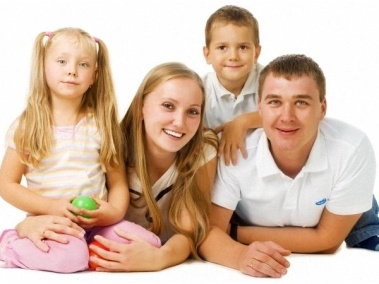 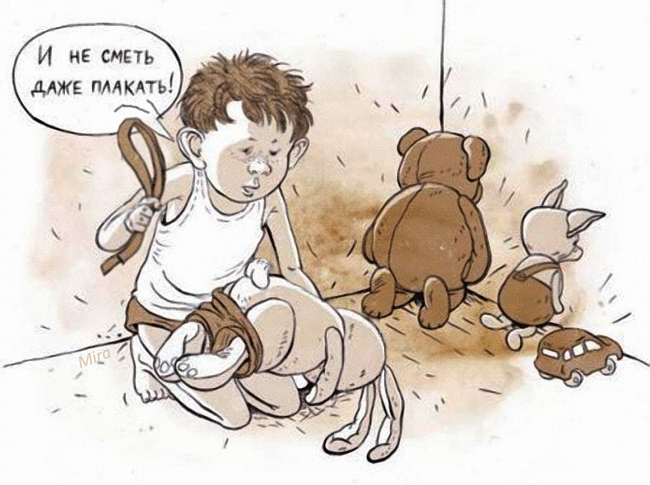 Ответственность за жестокое обращение с детьмиАдминистративная ответственность.Уголовная ответственность.Гражданско-правовая ответственн ость. 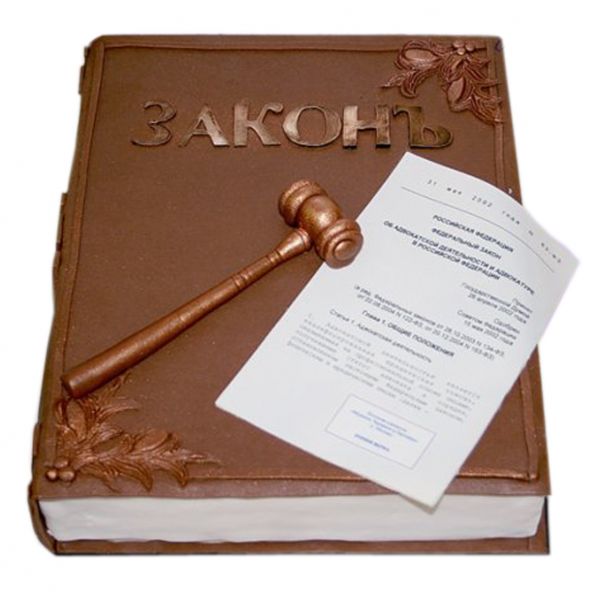 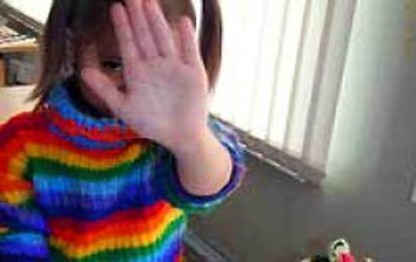 «Рисунок»Листок с рисунком, белая стена,Ей детская больница стала домом.Там домик, мама с папой и она,И луг волшебный с травкою зелёной.Над ними солнышко, и лучики его,Их ласково и нежно освещают.Порою кажется, что не не было всего,Из-за чего она не засыпает.И вскакивает с криком по ночам.Кошмары снятся маленькой девчушке.На свете, к сожалению, много мам,Не знающих, что дети не игрушки.От сигарет ожоги на лице,Не заживут никак, болят ушибы.А правый глазик всё же уцелел,А левый ничего уже не видит.Малышка смотрит в стену и молчит,Рисунок детский ничего не скроет.Родители, они же палачи,Стоят с сутулясь к зрителю спиною…
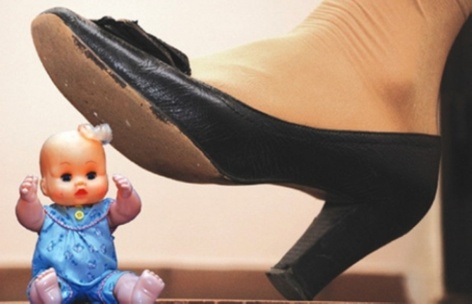 Насилие — любая форма взаимоотношений, направленная на установление или удержание контроля силой над другим человеком.Физическое насилие — это:ПобоиТравмыПоврежденияПсихологическое насилие — это однократное или хроническое воздействие на ребенка, вызывающее у детей страх, психологическое давление в унизительных формах (унижение, оскорбление), обвинения в адрес ребенка (брань, крики), принижение его успехов, отвержение ребенка, совершение в присутствии ребенка насилия по отношению к супругу или другим детям и т.п.Сексуальное насилие над детьми — любой контакт или взаимодействие, в котором ребенок сексуально стимулируется или используется для сексуальной стимуляции.Пренебрежение основными потребностями ребенка — невнимание к основным нуждам ребенка в пище, одежде, медицинском обслуживании, присмотре:оставление ребенка без присмотра;не предоставление ребенку медицинской помощи;отсутствие должного внимания, опеки, защиты (безнадзорность);отсутствие получения адекватного образования.Жестокость есть всегда результат страха, слабости и трусости.

Убивая чудовище, человеком не станешь, но, убив человека мечом или словом, - вы обязательно становитесь чудовищем.

Жестокое обращение с людьми унижает нас самих.
Ребенок больше всего нуждается в вашей любви как раз тогда, когда он меньше всего ее заслуживает
… наши дети – наша старость. Правильное воспитание – это наша счастливая старость, плохое воспитание – это наше будущее горе, это наши слезы, это наша вина перед другими людьми, перед всей страной. Антон Семенович Макаренко.Ребенок  - зеркало семьи; как в капле воды отражается солнце, так и в детях отражается нравственная чистота матери и отца. Василий Александрович СухомлинскийРебенок, который переносит меньше оскорблений, вырастает человеком, более сознающим свое достоинство Н.Г. Чернышевский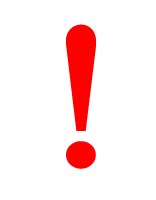 ПАМЯТКА ДЛЯ РОДИТЕЛЕЙЗаповедь первая:Никогда не предпринимайте воспитательных воздействий в плохом настроении.Заповедь вторая:Ясно определите, чего вы хотите от ребёнка (и объясните это ему), а также узнайте, что он думает по этому поводу, убедите его, что ваши воспитательные цели – это и его цели.Заповедь третья:Предоставьте ребёнку самостоятельность, воспитывайте, но не контролируйте каждый его шаг.Заповедь четвёртая:Не подсказывайте готовое решения, а показывайте возможные пути к нему и разбирайте с ребёнком его правильные и ложные шаги к цели.Заповедь пятая:Не пропустите момента, когда достигнут первый успех, хвалите ребёнка за каждый удачный его шаг. Причём хвалите не вообще, а конкретно! Не «Ты – молодец», а обязательно «Ты – молодец, потому что…».Заповедь шестая:Если же ребёнок делает какое-то неверное действие, совершает ошибку, то укажите ему на эту ошибку. Сразу дайте оценку поступку и сделайте паузу, чтобы ребёнок осознал услышанное.Заповедь седьмая:Оценивайте поступок, а не личность: сущность человека и отдельные его поступки не одно и тоже. «Ты – плохой!» (оценка личности) звучит очень часто вместо правильного «Ты поступил плохо!» (оценка поступка).Немаловажное дополнение: ваше замечание по поводу ошибки или поступка должно быть кратким, определённым.Заповедь восьмая:Дайте ребёнку ощутить (улыбнитесь, прикоснитесь), что сочувствуете ему, верите в него, хорошего мнения о нём, несмотря на его оплошность. Дайте понять (но не обязательно это говорить), что когда этот неприятный разговор будет окончен, то инцидент окажется исчерпанным.Заповедь девятая:Воспитание – это последовательность целей. Помогите ребёнку строить систему перспективных целей – от дальней к средней и от неё к сегодняшней.Заповедь десятая:Вы должны быть твёрдым, но добрым. Ни абсолютная твёрдость во что бы то ни стало, ни такая же безграничная доброта не годятся в качестве единственного основополагающего принципа воспитания.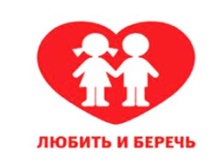 